LCFA Saturday Challenge Cup Team Sheet	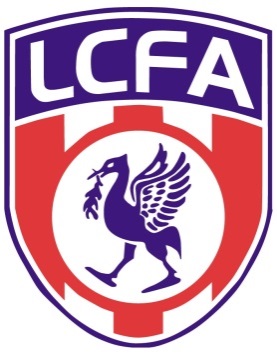 Home Team 				v 		Away TeamDate Played Kick Off Time Result Home Team 				Away TeamReferee				Referee’s Mark Club Name 				Secretary PRINT NAME:	Please return teams sheet by post: LIVERPOOL COUNTY FA WALTON HALL PARKWALTON HALL AVENUE LIVERPOOLL4 9XPOrEmail to david.pugh@liverpoolfa.com CLUB INFORMATION – CHECK LIST HOME CLUBS MUST CONFIRM DETAILS WITH THE REFEREE AND ASSISTANTS (IF APPOINTED) AT LEAST 5 DAYS PRIOR TO THE DATE OF THE GAME HOME CLUBS MUST CONFIRM WITH THEIR OPPONENTS AT LEAST 5 DAYS PRIOR TO THE DATE OF THE GAME, PROVIDING COLOURS AND VENUE MATCH FEES – SATURDAY JUNIORREFEREE £45.00 ASSISTANTS £25.00 INCLUSIVE OF TRAVEL ETC ALL FEES TO BE OFFERED PRIOR TO THE COMMENCEMENT OF THE GAME TEAM CAPTAINS TO WEAR ARMBANDS EACH TEAM CAN NOMINATE 5 SUBSTITUTES BUT CAN ONLY USE 3 OUT OF THE NOMINATED 5 IN ACCORDANCE WITH LAW 3 OF THE LAWS OF ASSOCIATION FOOTBALL.A NAMED SUBSTITUTE BUT NOT HAVING PLAYED IN THE GAME SHALL NOT BE CONSIDERED TO HAVE BEEN A PLAYER IN THAT GAME. The referee shall be informed of the names of the substitutes before the start of a match.If scores are still level after 90 minutes then kicks from the penalty mark must take placeTHERE IS NO EXTRA TIME IN ALL COUNTY CUP COMPETITIONS All games must be completed on the day IMPORTANT INFORMATION PLEASE NOTE THAT IT IS THE HOME TEAMS RESPONSIBILITY TO NOTIFY THE RESULT OF THE GAME BY TELEPHONING IAN DIBBERT OR REPLYING TO FULL TIME SYSTEM TEXT MESSAGE:IAN DIBBERT 	07734448548	 TO AVOID BEING FINED PLEASE OBSERVE AS THE OFFENDING CLUB WILL BE SANCTIONEDPLAYERS NAME PLAYERS SIGNATURESCORERS 12345678910111213141516